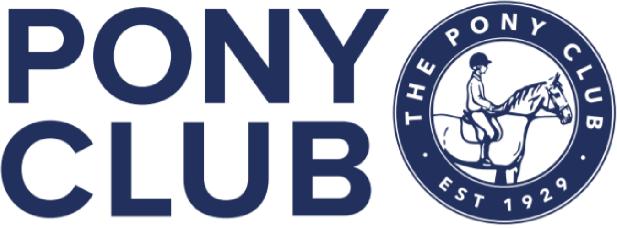 Jumping Bean Dry Tri 2022AREA 5 OF THE PONY CLUBArena jumping, running and beanbag throwing for all agesSunday 12th June 2022 ––At Mostyn Farmride, Tre Mostyn, Whitford CH8 9AR by kind permission of Mr Geoff Monk and Mr Paul DaviesEntries Close: midnight Friday 27th May 2022Times will be published by 7pm on Thursday 9th June 2022 on www.ponyclubresults.co.ukRefreshments available.Event ContactsEntries Secretary: Mrs Penny Wingfield, Coedlyn, Rowen, Conwy LL32 8YLemail: area5tetrathlon@outlook.com, Tel: 01492 650989 / 07845 128109All Entries to be made online to: Horse-Events www.horse-events.co.uk, info@horse-events.co.uk Tel: 07962 251696 (not after 7pm please)Rules:This event is run in accordance with Pony Club Tetrathlon Rulebook 2022 (hereafter called The Rulebook). Copies can be bought from Amazon.Classes:Entries:Entries to be made online using www.horse-events.co.uk. All entries are subject to a non-refundable booking fee as stated online.You will need your Pony Club membership number and Branch/Centre name to enter.If you have any difficulties entering online please contact Horse-Events Email: Info@horse-events.co.uk Tel: 07962251696 (not after 7pm)Changes:Horse and rider changes before the closing date can be made online by logging into your Horse Events account and editing your entry under the ‘my booking’ tab. To change the class please email info@horse-events.co.uk.Late entries may be accepted at the organiser’s discretion. Late Entry Surcharge £5.Please email changes after the closing date or late entries to: Penny Wingfield area5tetrathlon@outlook.com Withdrawals & Refunds:Full refunds will be given up until the closing date for entries.After the closing date but before 6pm on Friday 10th June 50% refund will be given. After this date no refunds will be given.In the event of cancellation/abandonment 80% of the Entry Fee will be refunded.Results & Prizes:Scores will be available online at www.ponyclubresults.co.uk.Rosettes to 6th place in each class. Medal for best throw and run in each class.Tetrathlon Score: Competitors who complete this event then enter the Area 5 Triathlon on 25 June will have their ride score combined with their triathlon score to give a Tetrathlon score. There will be prizes for this Jumping Bean Tetrathlon.Competitors may enter both the Jumping Bean Dry Tri (12 June) and the Area 5 Tetrathlon (26 June) but if they successfully complete the cross country course on 26 June they are not eligible for the Jumping Bean Tetrathlon PrizesTeams: Branch teams of 3 or 4 with the best 3 scores to count. Teams can be any mix of competitors.Ride Phase:The obstacles will be mainly show jumps but may include some fixed jumps. They will be on grass within an enclosed area. A sliprail and a halt box will be included in the course.Scoring will be in accordance with Appendix C of The Rulebook.The course will not be timed but competitors are expected to proceed as if it were.Competitors may jump down a ride course but will incur 500 penalties for each level they drop down. Tadpoles and Beanies may have a ‘hands off’ assistant in the arena but will incur 250 penalties. Beanies may be lead but will incur 500 penaltiesAnyone wishing to jump down a course must notify the secretary by 6pm on Saturday 11th June. If a competitor is eliminated due to accumulated refusals they may be allowed to continue round the rest of the course providing the stewards feel they are safe to do so and they take no more than 2 attempts at any subsequent jumps.A valid passport and vaccination record must accompany the horse/pony to this event and must be available for inspection if required by event officials. Vaccinations must be in accordance with The Rulebook. The most recent booster must have been received within the previous 12 months. No horse or pony may compete on the same day as a relevant injection is given or on any of the 6 days following such an injection.Stirrups with enhanced grip features, stirrups which connect the boot and the stirrup magnetically, or interlocking boot soles and stirrup Treads are not allowed.Riding hats must comply with The Rulebook and all hats must be tagged to show that they are compliant before being brought to the competition.If a whip is carried it must comply with The Rulebook and only be used in accordance with The Rulebook.It is the parents’ responsibility to ensure that rider equipment and pony tack are safe and comply with The Rulebook.Competitors are to provide their own numbers and to ensure they are clearly visible and easily read.Queries:Queries during the competition may only be raised with the Events Secretary, Penny Wingfield, and only by the Team Manager of the Branch.Photographic Rights:Photographic Rights – competitors and their parents/guardians have given permission for any photographic and/or film or TV footage taken of persons or horses/ponies taking part in Pony Club events to be used and published in any media whatsoever for editorial purposes, press information or advertising by or on behalf of the Pony Club and/or Official Sponsors of the Pony Club.LEGAL LIABILITY:Save for the death or personal injury caused by the negligence of the organisers, or anyone for whom they are in law responsible, neither the organisers of this event or The Pony Club nor any agent, employee or representative of these bodies, nor the landlord or his tenant, accepts any liability for any accident, loss, damage, injury or illness to horses, owners, riders, spectators, land, cars, their contents and accessories, or any other person or property whatsoever, whether caused by their negligence breach of contract or in any other way whatsoever. Entries are only accepted on this basis.HEALTH, SAFETY & WELFARE:Organisers of this event have taken reasonable precautions to ensure the Health and Safety of everyone present. For these measures to be effective, everyone must take all reasonable precautions to avoid and prevent accidents occurring and must obey the instructions of the organisers and all the officials and stewards.Class NameBeanbagsRunRideClass PriceClass 1 –Beanie Boys under 8 on the dayyes500m40cm£23.50Class 2 – Beanie Girls under 8 on the dayyes500m40cm£23.50Class 3 – Tadpole Boys9yrs or under yes1000m60cm£23.50Class 4 – Tadpole Girls9yrs or under yes1000m60cm£23.50Class 5 – Mini Boys11yrs or under yes1000m80cm£23.50Class 6 – Mini Girls11yrs or under yes1000m80cm£23.50Class 7 – Novice Boys25yrs or underyes1500m80cm£23.50Class 8 – Novice Girls25yrs or underyes1500m80cm£23.50